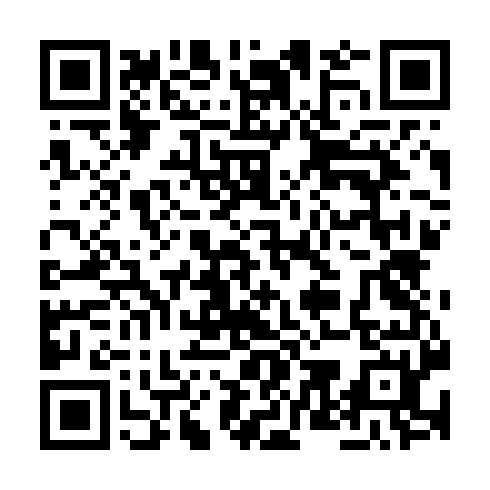 Ramadan times for Szczawin Borowy-Wies, PolandMon 11 Mar 2024 - Wed 10 Apr 2024High Latitude Method: Angle Based RulePrayer Calculation Method: Muslim World LeagueAsar Calculation Method: HanafiPrayer times provided by https://www.salahtimes.comDateDayFajrSuhurSunriseDhuhrAsrIftarMaghribIsha11Mon4:104:106:0411:513:435:405:407:2712Tue4:084:086:0211:513:445:415:417:2913Wed4:054:056:0011:513:465:435:437:3114Thu4:034:035:5711:513:475:455:457:3315Fri4:004:005:5511:503:495:475:477:3416Sat3:583:585:5311:503:505:485:487:3617Sun3:553:555:5011:503:525:505:507:3818Mon3:533:535:4811:493:535:525:527:4019Tue3:503:505:4611:493:555:545:547:4220Wed3:473:475:4311:493:565:555:557:4521Thu3:453:455:4111:493:575:575:577:4722Fri3:423:425:3911:483:595:595:597:4923Sat3:393:395:3611:484:006:016:017:5124Sun3:363:365:3411:484:016:026:027:5325Mon3:343:345:3211:474:036:046:047:5526Tue3:313:315:2911:474:046:066:067:5727Wed3:283:285:2711:474:056:086:087:5928Thu3:253:255:2511:464:076:096:098:0129Fri3:223:225:2211:464:086:116:118:0430Sat3:203:205:2011:464:096:136:138:0631Sun4:174:176:1812:465:117:157:159:081Mon4:144:146:1512:455:127:167:169:102Tue4:114:116:1312:455:137:187:189:133Wed4:084:086:1112:455:157:207:209:154Thu4:054:056:0812:445:167:227:229:175Fri4:024:026:0612:445:177:237:239:206Sat3:593:596:0412:445:187:257:259:227Sun3:563:566:0112:445:197:277:279:248Mon3:533:535:5912:435:217:287:289:279Tue3:503:505:5712:435:227:307:309:2910Wed3:463:465:5512:435:237:327:329:32